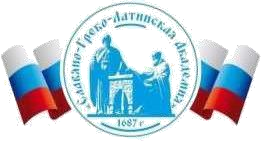 Автономная Некоммерческая Организация Высшего Образования«Славяно-Греко-Латинская Академия»РАКБОЧАЯ ПРОГРАММА ДИСЦИПЛИНЫБ1.В.ДВ.01.02  Теория и практика принятия управленческих решений и контроллингБ1.В.ДВ.01.02  Теория и практика принятия управленческих решений и контроллингСОГЛАСОВАНОРешением Ученого Советаот «29» августа 2023 г. протокол № 6УТВЕРЖДАЮРектор АНО ВО «СГЛА»_______________ Храмешин С.Н.Направление подготовки38.04.02 МенеджментНаправленность (профиль)Стратегический менеджмент и маркетингКафедрамеждународных отношений и социально-экономических наукФорма обученияГод начала обученияОчная2023Реализуется в семестре3 семестр  курс 2Краткое содержание Краткое содержание Теоретические основы разработки управленческого решения. Функции решения. Типология управленческих решений. Требования к управленческим решениям. Условия и факторы качества управленческих решений. Модели, методология и организация процесса разработки управленческого решения. Целеполагание в процессе разработки и принятия управленческих решений. Альтернативные действия, их анализ и выбор оптимального варианта. Методы оптимизации управленческих решений. Внешняя среда и риски. Условия неопределенности и риска. Допустимый, критический и катастрофический риски. Разработка управленческих решений с позиций управления риском. Эффективность управленческих решений и ее оценка.  Контроль реализации управленческих решений и ответственность руководителя. Виды контроля. Система контроля исполнения принятых решений. Основные принципы и критерии организации контроля. Теоретические основы разработки управленческого решения. Функции решения. Типология управленческих решений. Требования к управленческим решениям. Условия и факторы качества управленческих решений. Модели, методология и организация процесса разработки управленческого решения. Целеполагание в процессе разработки и принятия управленческих решений. Альтернативные действия, их анализ и выбор оптимального варианта. Методы оптимизации управленческих решений. Внешняя среда и риски. Условия неопределенности и риска. Допустимый, критический и катастрофический риски. Разработка управленческих решений с позиций управления риском. Эффективность управленческих решений и ее оценка.  Контроль реализации управленческих решений и ответственность руководителя. Виды контроля. Система контроля исполнения принятых решений. Основные принципы и критерии организации контроля. Результаты освоения дисциплины Результаты освоения дисциплины Основываясь на знаниях о методах и моделях процесса разработки управленческих решений, способен выявлять, оценивать, разрабатывать и принимать рациональные  управленческие  решения с учетом влияния факторов бизнес-среды Основываясь на знаниях о методах и моделях процесса разработки управленческих решений, способен выявлять, оценивать, разрабатывать и принимать рациональные  управленческие  решения с учетом влияния факторов бизнес-среды Трудоемкость, з.е. Трудоемкость, з.е. 3 3 Формы отчетности Формы отчетности Экзамен Реферат  Экзамен Реферат  Перечень основной и дополнительной литературы, необходимой для освоения дисциплины Перечень основной и дополнительной литературы, необходимой для освоения дисциплины Перечень основной и дополнительной литературы, необходимой для освоения дисциплины Перечень основной и дополнительной литературы, необходимой для освоения дисциплины Основная литература Основная литература Генералова,, С. В. Менеджмент. Методы и модели разработки и принятия управленческих решений : учебное пособие для спо / С. В. Генералова. - Менеджмент. Методы и модели разработки и принятия управленческих решений,Весь срок охраны авторского права. - Электрон. дан. (1 файл). - Саратов, Москва : Профобразование, Ай Пи Ар Медиа, 2020. - 71 с. - электронный. - Книга находится в премиум-версии ЭБС IPR BOOKS. - ISBN 978-5-4488-0885-2, 978-5-4497-0709-3, экземпляров неограничено Пантелеева, М. С. Методы принятия управленческих решений : учебнометодическое пособие / М. С. Пантелеева. - Методы принятия управленческих решений,2026-08-02. - Электрон. дан. (1 файл). - Москва : МИСИ-МГСУ, ЭБС АСВ, 2020. - 35 с. - электронный. - Книга находится в премиум-версии ЭБС IPR BOOKS. - ISBN 978-5-7264-2077-6, экземпляров неограничено Самков,, Т. Л. Методы принятия управленческих решений : учебное пособие / Т. Л. Самков. - Методы принятия управленческих решений,202509-07. - Электрон. дан. (1 файл). - Новосибирск : Новосибирский государственный технический университет, 2019. - 123 с. - электронный. - Книга находится в премиум-версии ЭБС IPR BOOKS. - ISBN 978-5-7782-3812-1, экземпляров неограничено Томпсон, А.А. Стратегический менеджмент. Искусство разработки и реализации стратегии Электронный ресурс : учебник / А.А. Томпсон / Стрикленд Дж. А. ; М.И. Соколова ; ред. Л.Г. Зайцев. - Стратегический менеджмент. Искусство разработки и реализации стратегии,2021-02-20. - Москва : ЮНИТИ-ДАНА, 2017. - 577 c. - Книга находится в базовой версии ЭБС IPRbooks. - ISBN 5-85173-059-5, экземпляров неограничено Генералова,, С. В. Менеджмент. Методы и модели разработки и принятия управленческих решений : учебное пособие для спо / С. В. Генералова. - Менеджмент. Методы и модели разработки и принятия управленческих решений,Весь срок охраны авторского права. - Электрон. дан. (1 файл). - Саратов, Москва : Профобразование, Ай Пи Ар Медиа, 2020. - 71 с. - электронный. - Книга находится в премиум-версии ЭБС IPR BOOKS. - ISBN 978-5-4488-0885-2, 978-5-4497-0709-3, экземпляров неограничено Пантелеева, М. С. Методы принятия управленческих решений : учебнометодическое пособие / М. С. Пантелеева. - Методы принятия управленческих решений,2026-08-02. - Электрон. дан. (1 файл). - Москва : МИСИ-МГСУ, ЭБС АСВ, 2020. - 35 с. - электронный. - Книга находится в премиум-версии ЭБС IPR BOOKS. - ISBN 978-5-7264-2077-6, экземпляров неограничено Самков,, Т. Л. Методы принятия управленческих решений : учебное пособие / Т. Л. Самков. - Методы принятия управленческих решений,202509-07. - Электрон. дан. (1 файл). - Новосибирск : Новосибирский государственный технический университет, 2019. - 123 с. - электронный. - Книга находится в премиум-версии ЭБС IPR BOOKS. - ISBN 978-5-7782-3812-1, экземпляров неограничено Томпсон, А.А. Стратегический менеджмент. Искусство разработки и реализации стратегии Электронный ресурс : учебник / А.А. Томпсон / Стрикленд Дж. А. ; М.И. Соколова ; ред. Л.Г. Зайцев. - Стратегический менеджмент. Искусство разработки и реализации стратегии,2021-02-20. - Москва : ЮНИТИ-ДАНА, 2017. - 577 c. - Книга находится в базовой версии ЭБС IPRbooks. - ISBN 5-85173-059-5, экземпляров неограничено Дополнительная литература Дополнительная литература Методы принятия управленческих решений Электронный ресурс / Чепурова И. Ф., Гладышева А. В., Зобова Е. В., Куцерубов А. Е., Махонина И. Н., Степанычева Е. В., Яковлева Л. А. : учебно-методическое пособие. - Тамбов : ТГУ им. Г.Р.Державина, 2019. - 152 с. - ISBN 978-5-00078-317-7, экземпляров неограничено Козырев, М. С. Методы принятия управленческих решений : учебник / М.С. Козырев. - Москва|Берлин : Директ-Медиа, 2018. - 158 с. : ил., табл. - http://biblioclub.ru/. - Библиогр. в кн. - ISBN 978-5-4475-2754-9, экземпляров неограничено Шамалова, Е. В. Основы методологии принятия управленческих решений в организации : учебное пособие / Е.В. Шамалова, М.И. Глухова. - Москва|Берлин : Директ-Медиа, 2018. - 95 с. : табл., схем., ил. - http://biblioclub.ru/. - Библиогр. в кн. - ISBN 978-5-4475-2758-7, экземпляров неограничено Вылгина, Ю. В. Современный стратегический анализ Электронный ресурс / Вылгина Ю. В. : учебное пособие. - Иваново : ИГЭУ, 2020. - 84 с. - Печатается по решению редакционно-издательского совета ФГБОУВО «Ивановский государственный энергетический университет имени В.И. Ленина», экземпляров неограничено Методы принятия управленческих решений Электронный ресурс / Чепурова И. Ф., Гладышева А. В., Зобова Е. В., Куцерубов А. Е., Махонина И. Н., Степанычева Е. В., Яковлева Л. А. : учебно-методическое пособие. - Тамбов : ТГУ им. Г.Р.Державина, 2019. - 152 с. - ISBN 978-5-00078-317-7, экземпляров неограничено Козырев, М. С. Методы принятия управленческих решений : учебник / М.С. Козырев. - Москва|Берлин : Директ-Медиа, 2018. - 158 с. : ил., табл. - http://biblioclub.ru/. - Библиогр. в кн. - ISBN 978-5-4475-2754-9, экземпляров неограничено Шамалова, Е. В. Основы методологии принятия управленческих решений в организации : учебное пособие / Е.В. Шамалова, М.И. Глухова. - Москва|Берлин : Директ-Медиа, 2018. - 95 с. : табл., схем., ил. - http://biblioclub.ru/. - Библиогр. в кн. - ISBN 978-5-4475-2758-7, экземпляров неограничено Вылгина, Ю. В. Современный стратегический анализ Электронный ресурс / Вылгина Ю. В. : учебное пособие. - Иваново : ИГЭУ, 2020. - 84 с. - Печатается по решению редакционно-издательского совета ФГБОУВО «Ивановский государственный энергетический университет имени В.И. Ленина», экземпляров неограничено 